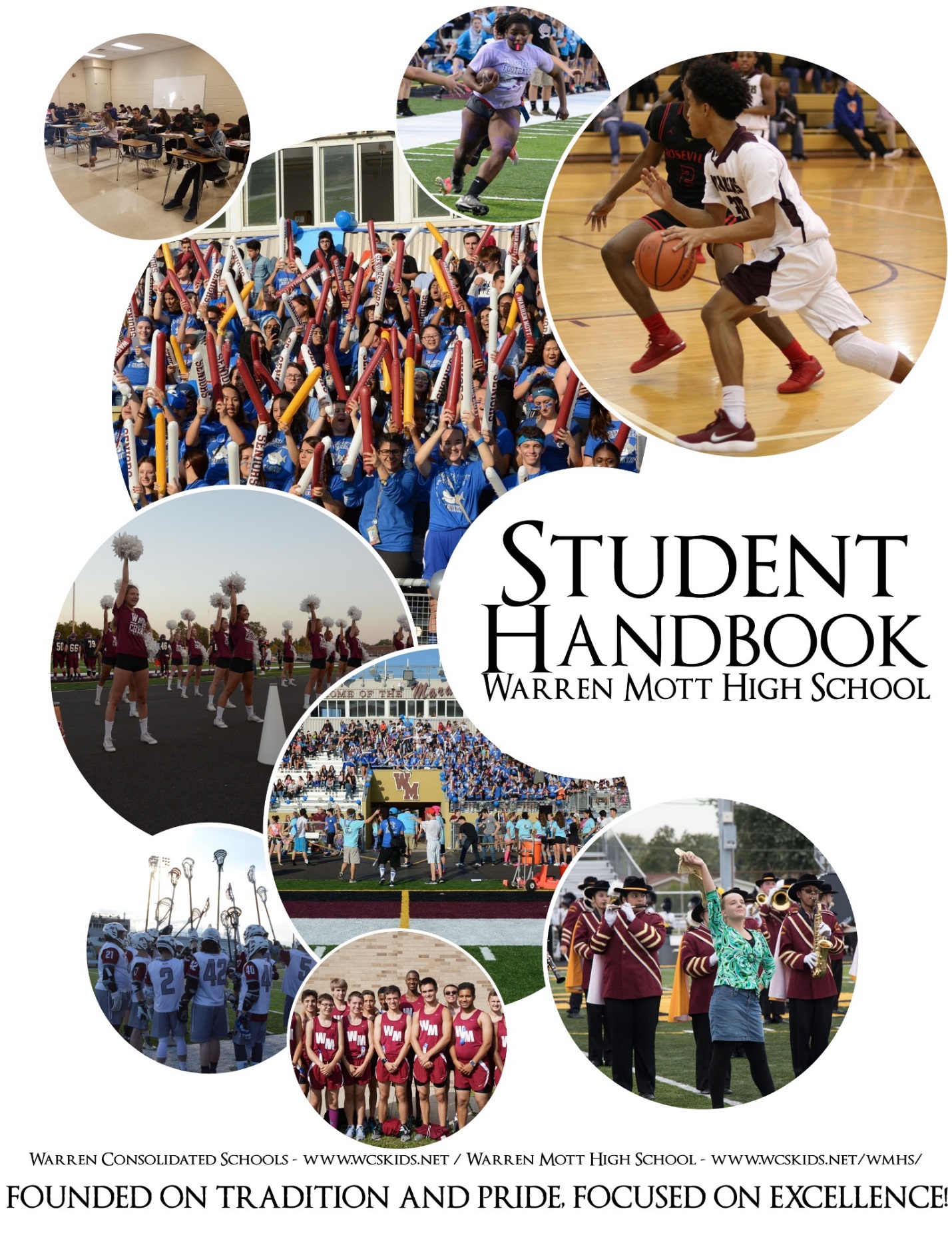 Student Schedule STUDENT NAME:_________________________________________  GRADE:_______________Bell ScheduleFULL DAY							  HALF DAYWARREN MOTT DRESS CODEClothing must be worn in an appropriate manner for school.   
Clothing, including footwear and accessories, that may damage furniture or property, or cause injury to people, cannot be worn.No clothing may be worn that causes a distraction or disruption of educational programs, including references to inappropriate language or pictures, cigarettes, vapes, drugs, alcohol or illegal activity. 
All coats and backpacks must be stored in your locker throughout the instructional day, including lunch.  Administrative discretion may be used.
Clothing that reveals cleavage, midriff, backs, and undergarments is NOT permitted.
Bare shoulders and tank tops are NOT permitted.Students who violate the dress code will be sent to their House Office to change into school issued clothes.  Students must return the school issued clothing by the next day or a fine will apply.  ($25/pant and $10/shirt).Students with chronic dress code issues may be subject to disciplinary action under the terms of the Code of Conduct.  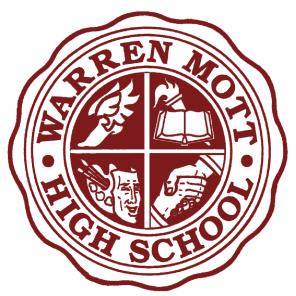 LETTER FROM YOUR PRINCIPALDear Marauder Students,Welcome to Warren Mott High School, a high school rich in academic and co-curricular programming! We offer you many opportunities to personalize your education to better prepare you for future education and career decision-making.The staff members at Warren Mott are among the most expert and dedicated educators anywhere in this country. We are committed to innovative programming to foster a teaching and learning community where instruction is student-centered, project-based and connected to real world experiences.As you matriculate through Warren Mott, please keep in mind that high school is about much more than earning a diploma. This is the time to learn about your maturing talents, to pursue your dreams, to explore careers, and to discover who you are and what you want to become. Take advantage of the Warren Mott schedule to enrich your high school years with additional in-depth study in your career interests. Select a challenging course of study to ensure that colleges and future employers are made aware of your strong work ethic, desire to learn, and ambition to be the best you can be.To further enhance your learning experience at Warren Mott, commit to participate in one of the many co-curricular opportunities awaiting you. At Warren Mott, there are many ways for you to get involved and give back to our community.Our goal is to provide all Warren Mott students with the opportunity to excel in academics, athletics, and fine arts so that they may become positive contributing members of our school and community.I look forward to working with each of you this school year. Let’s make it the best one ever!Yours truly,Kevin Kittle
PrincipalPARENT TEACHER COMMUNICATIONOpen House –– Open House is an opportunity for parents to visit their students’ teachers in a group setting and learn about the curriculum and the procedures of classes, and other important aspects of the student experience at Warren Mott High School. Teachers encapsulate their courses of study. Open House is held in the cafeteria in September. At this time, you will meet the administrators and receive an overview of the school. Following the overview, parents will begin to follow the same class schedule that their students follow throughout the school day. Parent/Teacher Conferences –– Parent-teacher conferences are a great opportunity to share academic progress and growth based on classroom observations, testing data, assessments, portfolios, and assignments.  Conferences also provide parents or guardians the opportunity to inform teachers about their students’ strengths, needs, behaviors, and learning styles.  Parent teacher conferences are offered in both a virtual and in-person format.  Parent/Teacher Communications Statement –– The staff of Warren Mott understands the value of sharing information about student progress with parents. Therefore, we review the most effective ways of communicating with Warren Mott teachers outside the formal parent/teacher conference schedules. Do not hesitate to ask for help from counselors and/or administrators when you are attempting to contact teachers. This school is large, exciting, and very busy, and all of us need to communicate well to increase the chances of success for our students.Parental Involvement –– There are many ways for parents to become involved at school. You may wish to chaperone a dance, work with a committee discussing school policy, or work at an athletic contest.  We will find a way for you to serve. Remember, the best involvement begins and ends with your assistance in the academic schoolwork of your student.Meetings with Individual Administrators –– Parents may call to make appointments to see individual administrators as needs arise.  Often, we encourage an even larger team meeting to work together to solve student problems.PARENT ORGANIZATIONSWM Booster Club – The WMBC is a large, important parent support group. Its focus is on the entire school, and its interests include nearly all the activities found at the school. In addition to providing volunteers for various school activities, the proceeds from this operation go toward a substantial WMBC Grants program for individual staff members and school programs as well as other expenditures supporting the school throughout the year. This is a group committed to support and fundraising for the Warren Mott Athletic Teams also.Band Booster Club — This parent group is committed to support and fundraise for Music and Band.School Activities –– Please come and enjoy our school activities. Our goal is to develop an active and vocal parent support group at athletic events, home or away. By attending school events you will see teachers and students and other administrators, and before long, even if you started by knowing absolutely no one, you will begin to see familiar faces and friendly people. NATIONAL HONOR SOCIETYNational Honor Society (NHS) is an elite organization for eleventh and twelfth grade students with a cumulative grade point average (GPA) of 3.5 or better. The greatest benefit of being a member is documenting the NHS affiliation on all college applications. Typically this adds strength to a student’s resume/application and colleges are impressed with students being a member of such a prestigious organization. Possessing a 3.5 GPA is the only pre-requisite required to apply, all applicants must also have the ability to exemplify the NHS 4 pillars indicated below:Scholarship: Students who have a cumulative grade point average of 3.5 (on a 4.0 scale) or a higher cumulative average set by the local school's Scholarship Council meet the scholarship requirement for membership. These students are then eligible for consideration on the basis of service, leadership, and character.Service: This quality is defined through the voluntary contributions made by a student to the school or community, done without compensation and with a positive, courteous, and enthusiastic spirit.Leadership: Student leaders are those who are resourceful, good problem solvers, promoters of school activities, idea contributors, dependable, and people who exemplify positive attitudes about life. Leadership experiences can be drawn from school or community activities while working with or for others.Character: A student of good character upholds principles of morality and ethics, cooperates, demonstrates high standards of honesty and reliability, shows courtesy, concern, and respect for others, and generally maintains a good and clean lifestyle.TESTING INFORMATIONInformation, applications, and registration materials are available in the West House Counseling Center.  During Spring each year, students in 11th grade are required to take the Michigan Merit Exam which includes the SAT, ACT WorkKeys, and the MSTEP.If you're planning on attending college, chances are you're going to need to submit SAT (or ACT) scores with your application. As with any test, you shouldn’t walk in unprepared for what you're about to face. Here are some quick and easy ways to make sure you're prepared to get a score on the SAT that will make admissions officers drool:Take a FREE SAT or ACT practice test to see where you stand. It's free, so why wouldn't you give yourself a sneak peek of what the test will be like? Register with us for the latest information on the test, free events in your area and upcoming promotions.Pick the SAT or ACT test preparation option that works best for your learning style.AP (Advanced Placement) Tests: Details will be shared when they become available.GRADINGGRADING –– Grades are determined by measurable assessments of student mastery across content areas and are used as a means of reporting student mastery and achievement relative to curriculum objectives. Grades are determined by student performance and maintained and calculated by classroom teachers.  Each teacher will communicate the components of grading and the calculation of grades at the beginning of each course based on the Warren Consolidated Schools grading scale. Grades are a measure of academic performance and are used as a means of reporting achievement relative to curriculum objectives. Grades are determined by classroom teachers and are based on a variety of factors. Each teacher will discuss the components of grading and the calculation of grades at the beginning of the school year. All Warren Mott teachers use the Warren Consolidated Schools grading scale.MAKE-UP WORK –– It is extremely important that students make up any and all work or homework assignments missed due to absence.   Assignments made and/or quizzes/tests given during an excused absence should be made up upon returning to school. The student is responsible for conferring with the teacher to arrange a make-up schedule. Students have one day to make up assignments for an excused absence.LATE WORK –– Warren Mott students are expected to complete and submit all assigned work, even when submitted late. It is the student’s responsibility to report any outside factors that may prevent them from completing an assignment on time and make arrangements with the teacher to turn the work in later. Reasonable requests from students who communicate their unusual circumstances will be considered. Teachers have the right to waive the late penalty for circumstances brought to their attention immediately (or ahead of time).WARREN MOTT HIGH SCHOOL RULESPHILOSOPHYThe Board of Education authorizes the establishment of "Local School Rules” to help ensure a safe, constructive, and productive learning environment. These rules exist to help us protect students, staff, visitors, and school property as well as personal property. These Local School Rules are not all-inclusive, but are expected to provide general guidelines for student behavior. The rules are consistent with the Warren Consolidated Board of Education policies and state law, and we expect everyone at Warren Mott High School to follow them.An important goal for all high school students is to learn to be members of a community. Rules established for behavior in and around school are much like the laws and rules in effect that govern our home, our community, and our workplace.Students are expected to monitor their own behavior. Self-discipline is the most important element of creating and maintaining a safe school. All students should learn and understand our rules of conduct. Students should discuss these rules with their families, and, ultimately, abide by them. Adults are expected to assist students in understanding and living within our rules.  When a community develops rules, it also establishes consequences when its rules are violated. The Student Code of Conduct handbook allows for individual schools to establish local rules of conduct and identifies important rules of conduct and the range of administrative responses to violations of the rules.Disciplinary measures are taken when a student violates Warren Mott High School rules. Staff members will assist with student discipline. We have a range of options to employ when it becomes necessary to discipline a student. Students may be lectured, counseled and warned, or verbally corrected. Administrators may assign after school or lunchtime detention, or special school service/detention. Students may be placed on disciplinary contracts. More serious infractions may lead to short or long-term out-of-school suspension. Depending upon circumstances, students may receive multiple consequences. Administrative actions are taken within the guidelines of the WCS Student Code of Conduct handbook. Sometimes a student will be asked to go home in order to correct a problem and then return to school as soon as the correction is made. Expulsion is the process of being removed completely from the school setting for up to a full year.MESSAGES AND DELIVERIESTo do all we can to maximize instructional time for our students and decrease classroom interruptions, we have implemented the following policies. Please be aware that other than in an emergency, we cannot promise immediate response: Messages will be taken only from individuals listed on the student's emergency card. If the person is not listed, the message will NOT be given to the student.Emergency messages ONLY will be delivered to students, or the student sent immediately. All others will be sent at the end or beginning of a period to avoid interrupting classes. Emergencies are unexpected events such as: illness, accidents, and deaths. Reminders of doctor's appointments and other routine information are NOT considered emergencies.Food deliveries from Door Dash or other food delivery services are not allowed.Lunches, money, and personal items will NOT be delivered. We will page the student on the P.A. system between classes requesting they come to the office.  Money and other valuables will be kept at the Security Desk until the student picks them up. Balloons, flower bouquets, food, and other gift items will NOT be delivered. They will be held in the office until the end of the school day and students notified to pick them up.  Homework, projects, etc., will be placed in the appropriate teacher's mailbox.DANCE GUIDELINESSPONSORSHIP  GUIDELINESThe sponsoring school organization is responsible for making appropriate and timely arrangements with the administrator in charge of student activities for dance approval. All requests for dance sponsorship must be approved by the administration. The sponsoring organization is also responsible for dance decorations, clean up, DJ booking, chaperones, security, etc. dance themes, arrangements, and decorations must meet administrative approval.A minimum of 15 staff chaperones must be present before, during, and after each dance. A minimum of one police officer must be in attendance. A chaperone orientation session must take place prior to the dance.School rules, policies, and guidelines will be enforced during all school dances.Dances will be from 7:00 p.m. to 10:00 p.m. Doors will close at 8:00 p.m.The sponsoring organization must pre-sell tickets. No tickets will be sold at the door.  Adult sponsors must review Warren Mott Accounting procedures with the Bookkeeper prior to each event. Adults (only) may pick up a cash box for the event.The sponsoring organization must make proper arrangements for adequate coat checks. All those attending the dance are encouraged to leave valuables at home.Dance arena lighting will be determined and adjusted at the discretion of administration. In general, perimeter lighting will be on while the lights over the dance floor will be off unless circumstances warrant otherwise. At no time will all the lights be off.DANCE ATTENDANCE GUIDELINESNon-Warren Mott students may attend dances if accompanied by a Warren Mott student. Each Warren Mott student may bring ONLY one date. Guest passes must be approved by administration.Warren Mott students must fill out a guest registration form if they wish to invite a non-Warren Mott student to a dance. Registered guests must be high school students or non-high school students who are no older than 20 years of age.All Warren Mott students must bring their current Warren Mott I.D.  All registered guests must show proper identification (School ID, Driver's License, etc.) at the door.Students not choosing to adhere to school rules, policies, and guidelines may be removed from the dance and may be disciplined in accordance with the WCS Student Code of Conduct handbook.SPECIFIC DANCING GUIDELINESAlways dance face to face and leave some space!No inappropriate dancingYou may not bend over, place your hands on the floor, or wrap your legs around another person.Students may not pull dresses above the thighs or wear trousers below the waist. The exposure of private parts is strictly prohibited.No gropingStudents may not dance in a manner that simulates sexual acts. Grinding and/or sandwich dancing will not be allowed.No dangerous dancingStudents may not “bang” bodies or body partsBody ‘surfing’ is prohibitedStudents may not engage in flips or other dangerous dance moves.Dance RemovalStudents may be removed if they are rude to chaperones, non-compliant with reasonable requests, or engage in a verbal or physical fight, or refuse to abide by Warren Mott’s and Warren Consolidated School’s guidelines, policies, and rules. If a student is suspected of being under the influence or in possession of illegal substances, school and/or police intervention will occur. Please note that students suspected of being under the influence of alcohol may be given a breathalyzer or sobriety test. Disciplinary action will be in accordance with the WCS Student Code of Conduct handbook.NOTE: Failure to abide by these dance guidelines, WCS Student Code of Conduct handbook, or other school policies may result in removal from a dance or similar activity and/or additional school discipline.ATTENDANCE PROCEDURESStudents are expected to be in class, punctual, and prepared to participate in the learning process every day. Regular attendance and punctuality are essential if students are to make use of the educational opportunities in high school.EXCUSED ABSENCESTo excuse an absence a student’s parent/guardian must notify the school (e.g. in person or a phone call–notes are not accepted) of the student’s absence within 48 hours with an acceptable reason. Parents/guardians may excuse an absence only for the following reasons:Personal illnessIllness of an immediate family memberDeath of a family member or close friendVerified medical or dentalVerified legal proceedingsEmergency removal for administrative reasonsSuspension from schoolApproved school-sponsored or school-related activityEmergency child careExceptional or unexpected transportation difficultiesObservance of a religious holidayOther activities approved by school administrationPre-excused family travel/college visits
ADDITIONAL NOTESThe Principal must pre-approve absences for family travel/college visits to allow for make-up privileges. Once an extended absence is approved, the student has the responsibility to make the appropriate arrangements with his/her teachers.When leaving school during your scheduled school hours, student must check out at the House Office.Parents/guardians may not excuse students from class in order to remain in school to study for a test, go to the main office, media center, complete make-up work, or attend some other in-school activity.EXCUSED ABSENCE PROCEDUREWhen calling in an absence, please be prepared to leave the following information:Student’s nameI.D. NumberGrade LevelDate(s) and time(s) of absenceReason for absenceYour name and relationship to the student
UNEXCUSED ABSENCESUnexcused absences are those absences where the student fails to attend class and the parent or guardian has not notified the school in accordance with the required attendance procedures.MAKE-UP WORKTeachers must allow students to make up work due to excused absences. Students are expected to take the initiative in asking teachers for make-up work. Any work that is not made-up in accordance with these procedures will receive no credit.TARDY (EXCUSED AND UNEXCUSED)Students have a responsibility to arrive on time. An unexcused tardy occurs when a student arrives after the bell rings without an acceptable excuse. The consequences for unexcused tardiness will be in accordance with the provisions of the WCS Code of Conduct handbook and Local School Rules.WMHS TARDY POLICYPARKING POLICIESAll vehicles parked in the student lot must have a valid Warren Mott Parking Permit displayed at all times during school hours. A $30.00 parking permit fee is required for student vehicle registration. Student parking is available with a valid driving license and a completed Warren Mott Parking Permit Form with a parent/guardian signature.Student Parking Requirements:Only Seniors may go out to lunchStudents may not drive underclassmen out to lunchStudents must read and understand the Warren Mott High School Student Parking PolicyStudents must register their vehicle and purchase a Warren Mott Parking Permit each yearStudents must display Warren Mott Parking Permit on windshieldStudents must park in legal parking spaces in the student parking areas onlyStudents must obey all posted traffic signs on campusStudents must keep parking area clean and free of debrisStudents may not go to the parking lot or to cars during the day without permissionStudents must not tamper with other vehicles parked on campusStudents who drive irresponsibly will forfeit their on-campus driving privileges and may be ticketedStudents are responsible for the security of their vehicles, including the contentsStudent parking is NOT permitted in the following areas:The Visitor’s Parking LotThe Teacher/Staff Parking LotThe circular area or lanes at the student entranceOn the grassOn athletic fieldsOn sidewalks, bus or fire lanes
Note: The City of Warren traffic ordinances are in force on school property at all times. Violators may be ticketed or towed. Unregistered or unauthorized vehicles may also be ticketed or towed (at owner’s expense).*Administration reserves the right to remove parking permission for cause at any time.TRAFFIC FLOWOur goal is safety, while encouraging a smooth flow of traffic during morning drop off and afternoon pick-up. All parents are asked to use the parent loop when dropping off or picking up students. The lane closest to the sidewalk is for dropping off students; please have your student ready to exit your vehicle quickly when you pull up to keep the line flowing in an orderly manner. The outer lane is for through traffic ONLY. Students should never be let out of vehicles in the through lane.  Students should not be dropped off in the Visitors or Staff parking lots, as it creates unnecessary traffic and endangers students as well. Please obey all posted directions for traffic and be courteous of other drivers and students as we strive to keep all of our students safe. Please keep in mind, that you are the model for our future drivers!Please see the information about student drop off.  Please note our doors will open at 6:50 AM.  Only walkers and bussers may enter from the main entrance doors.  All student drop offs and drivers need to use door 20 in the rear of the building for entrance.C2 PIPELINE PROGRAM
Sponsored by Wayne State University School of NursingC2 Pipeline is a program sponsored by Wayne State University's College of Nursing. We are funded through the Michigan Department of Education's 21st Century Community Learning Center funds. Our program focuses on increasing graduation rates, improving academics, and helping to ensure students are college and career ready. It currently operates in fifteen Metro Detroit high schools, serving grades 9-12. C2 Pipeline consists of three main components: 15 afterschool programming centers, annual summer programs, and the Innovation & Curiosity Center. Our overall program goals include the following:Preparing students to be college and career readyIncreasing academic achievement in student learningExpanding student awareness through enrichment activities and other non-traditional learningProvide a safe and nurturing environment for all studentsProvide family services Afterschool programming operates for a total of 32 weeks during the academic school year. At each of our 15 centers, programming runs for two and a half hours daily, Monday through Thursday. During these two and a half hours, students are served dinner or a snack and also have a chance to participate in academic center and enrichment. C2 Pipeline's academic center offers students the opportunity to receive assistance with homework, projects, and any school related work in a small group setting. Our enrichments cover topics that would not normally be covered during the school day in a fun and exciting, hands on atmosphere. Examples include: Anatomy In Clay, Fashion Engineering, Traumatic Brain Injury, Need for Green Speed, SAT Prep, STEM Busters, and Empowerment Improv. Each center considers district goals and school improvement plans when determining programming activities. All enrichment curriculum is aligned to Common Core State Standards, Next Generation Science Standards, and state curriculum standards.C2 PIPELINE PROGRAM
Matt Hokanson, Site Coordinator
Main Phone No. (313) 577-1847
WMHS Phone No. (586) 574-3250, 
Extension 13243PeriodFirst SemesterClass/Teacher/Room #Second SemesterClass/Teacher/Room #First (1st)7:15-8:15 a.m.Second (2nd)8:20-9:20 a.m.Third (3rd)9:25-10:25 a.m.Fourth (4th)10:30-12:05 p.m.(includes Lunch)Fifth (5th)12:10-1:010 p.m.Sixth (6th)1:15-2:15 p.m.LunchSemester 1:Semester 2:Locker #CounselorAssistant Principal1ST Hour	7:15-8:151st or 4th Hour		7:15-8:152nd Hour	8:20-9:202nd or 5th Hour		8:20-9:203rd Hour	9:25-10:253rd or 6th Hour		9:25-10:254th Hour	10:30-12:05A Lunch	10:30-10:57B Lunch	11:02-11:29C Lunch	11:34-12:055th Hour	12:10-1:106th Hour	1:15-2:15GradeRange 4.0ScaleA+98+4A93-974A-90-923.67B+87-893.33B83-863B-80-822.67C+77-792.33C73-762C-70-721.67D+67-691.33D63-661D-60-620.67E 50-5901Verbal warning2Verbal warningTeacher contacts parent/guardian31 detention (must be served within 1 week of issue or student will serve 1 day IHS)Teacher contacts parent/guardian4Referral to assistant principal1 day IHSAssistant principal contact parent/guardian5Referral to assistant principalParent meetingStudent placed on attendance contract6Assistant Principal contacts parent/guardian2 days IHSLoss of privileges based on the attendance contract7+Assistant Principal contacts parent/guardianFurther progressive discipline/loss of privileges based on the attendance contract